Специальные средства для организации образовательной деятельности обучающимся с ограниченными возможностями здоровья и инвалидностьюФото 1. Информационный стенд по теме «Реализация Концепции комплексного сопровождения людей с РАС и другими ментальными нарушениями»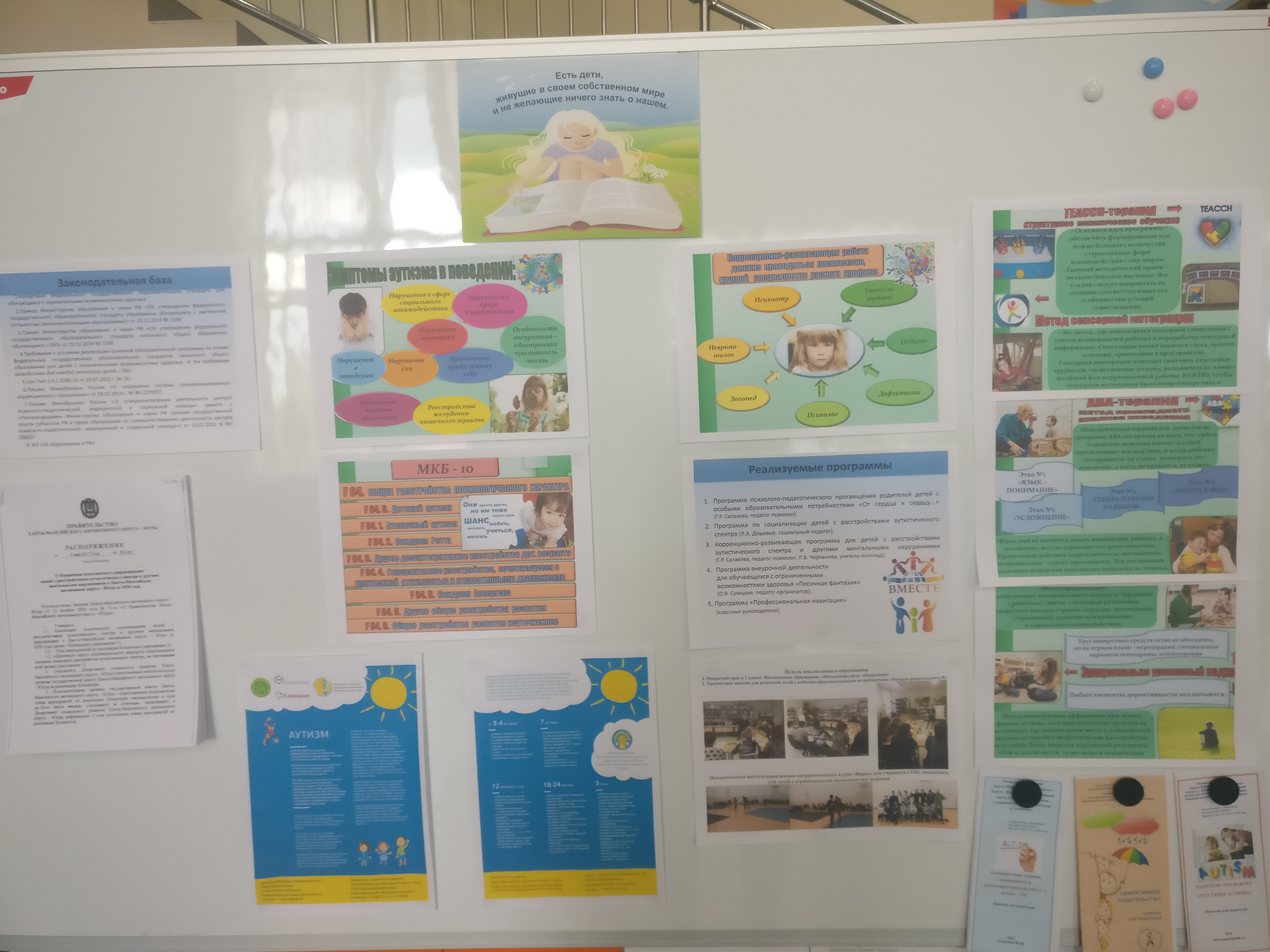 Фото 2. БудоматыФото 3. Мяч для фитнеса и мяч массажныйФото 4. Дары Фрёбеля, Методика «Сигнал»Фото 5. Массажный валик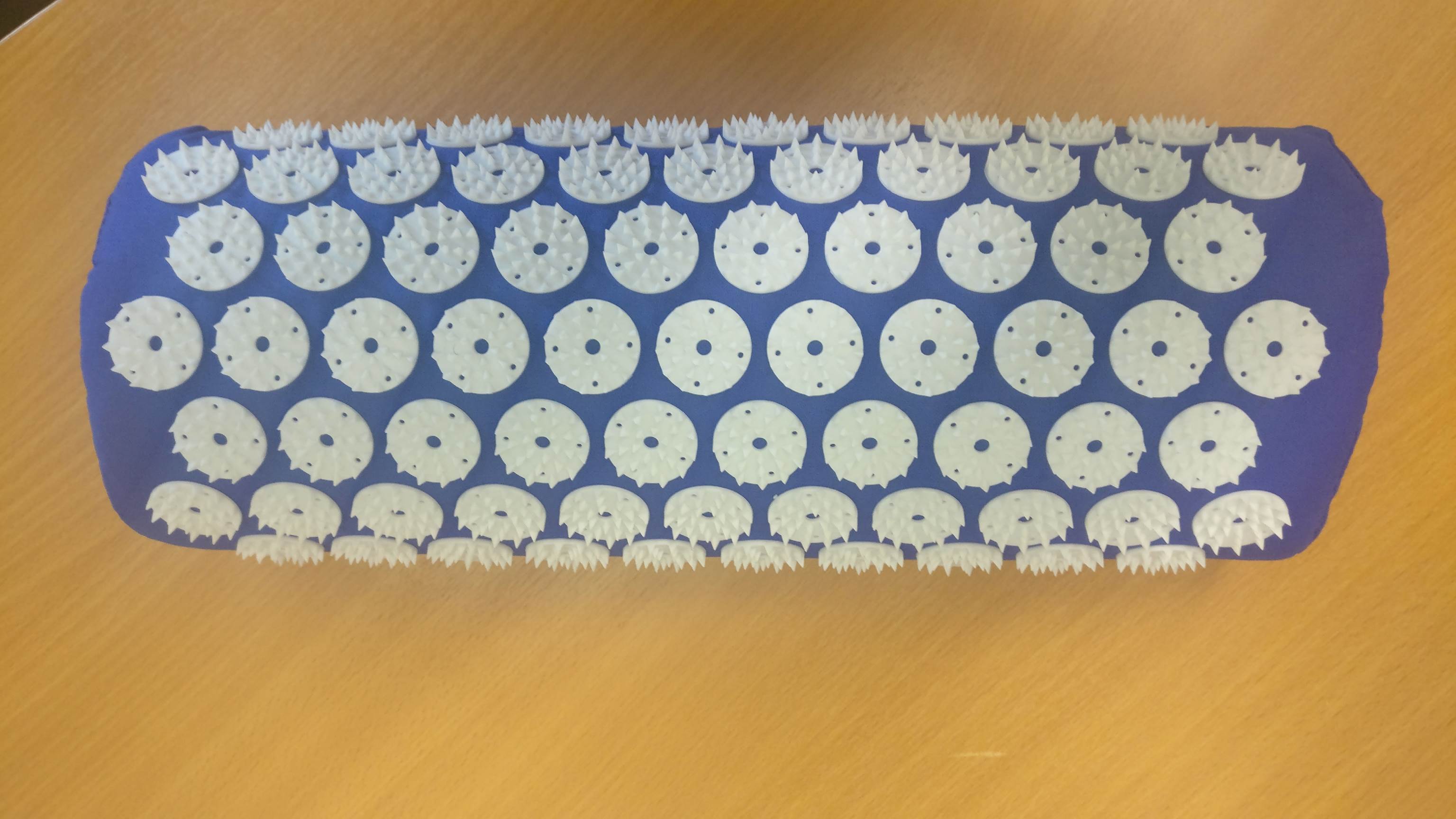 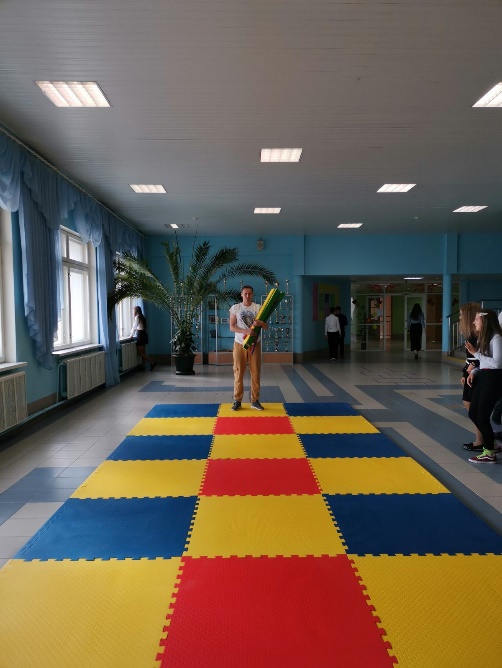 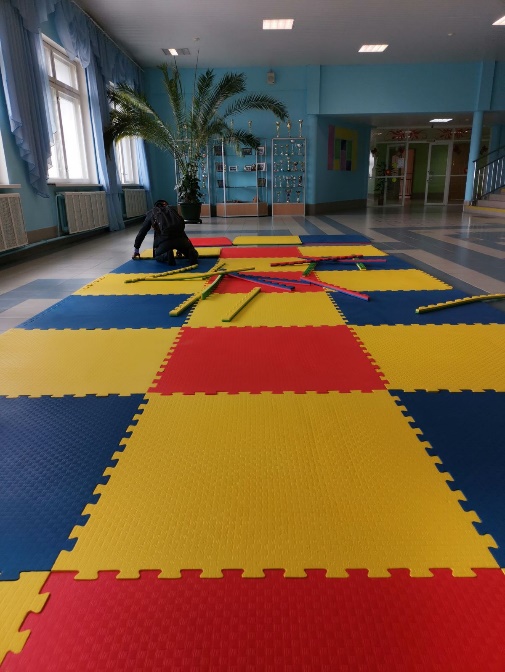 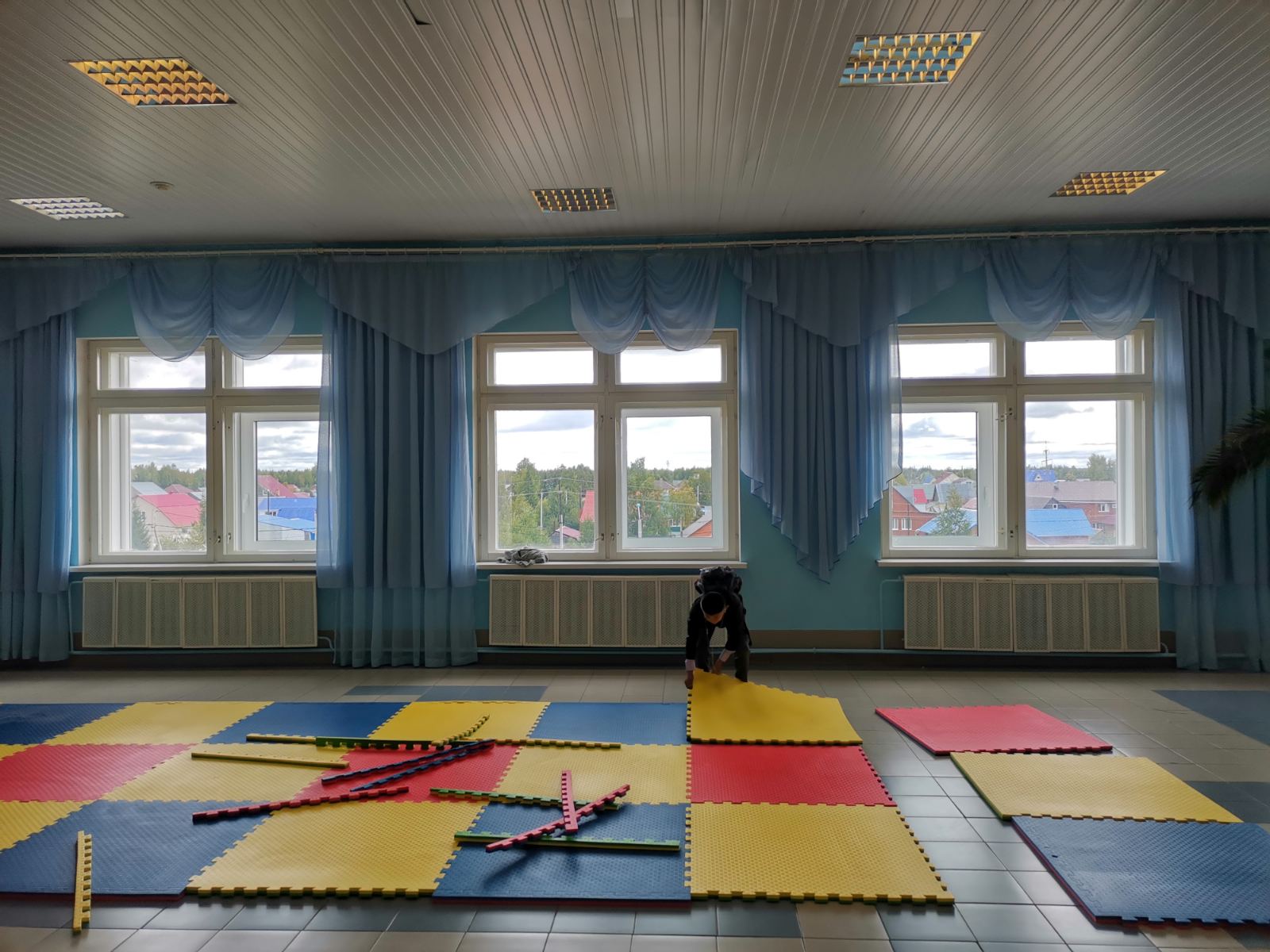 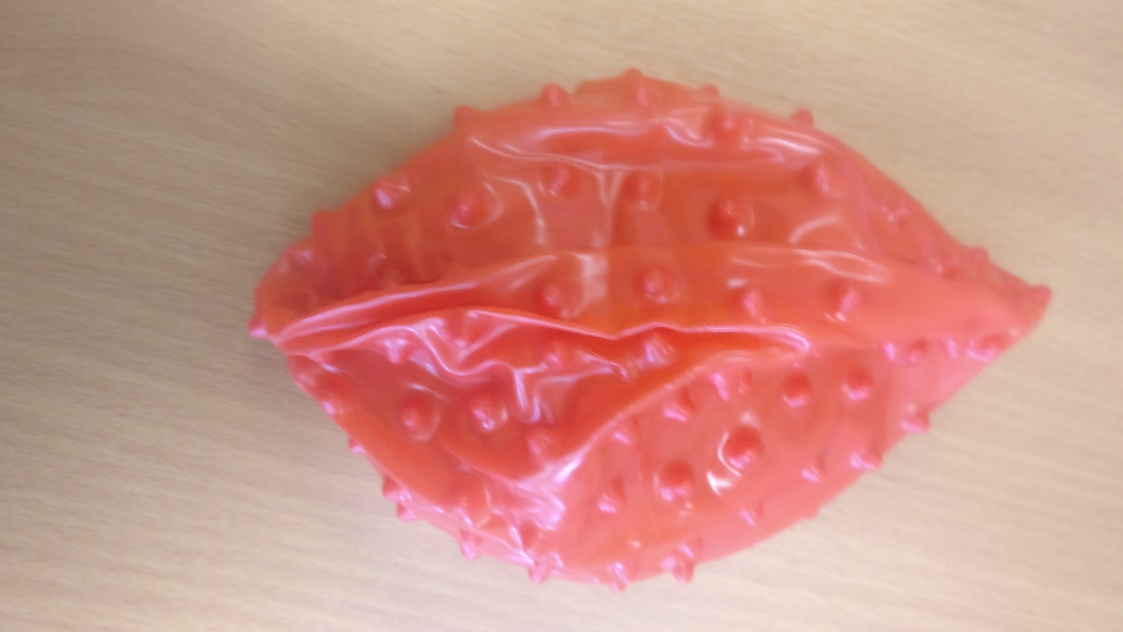 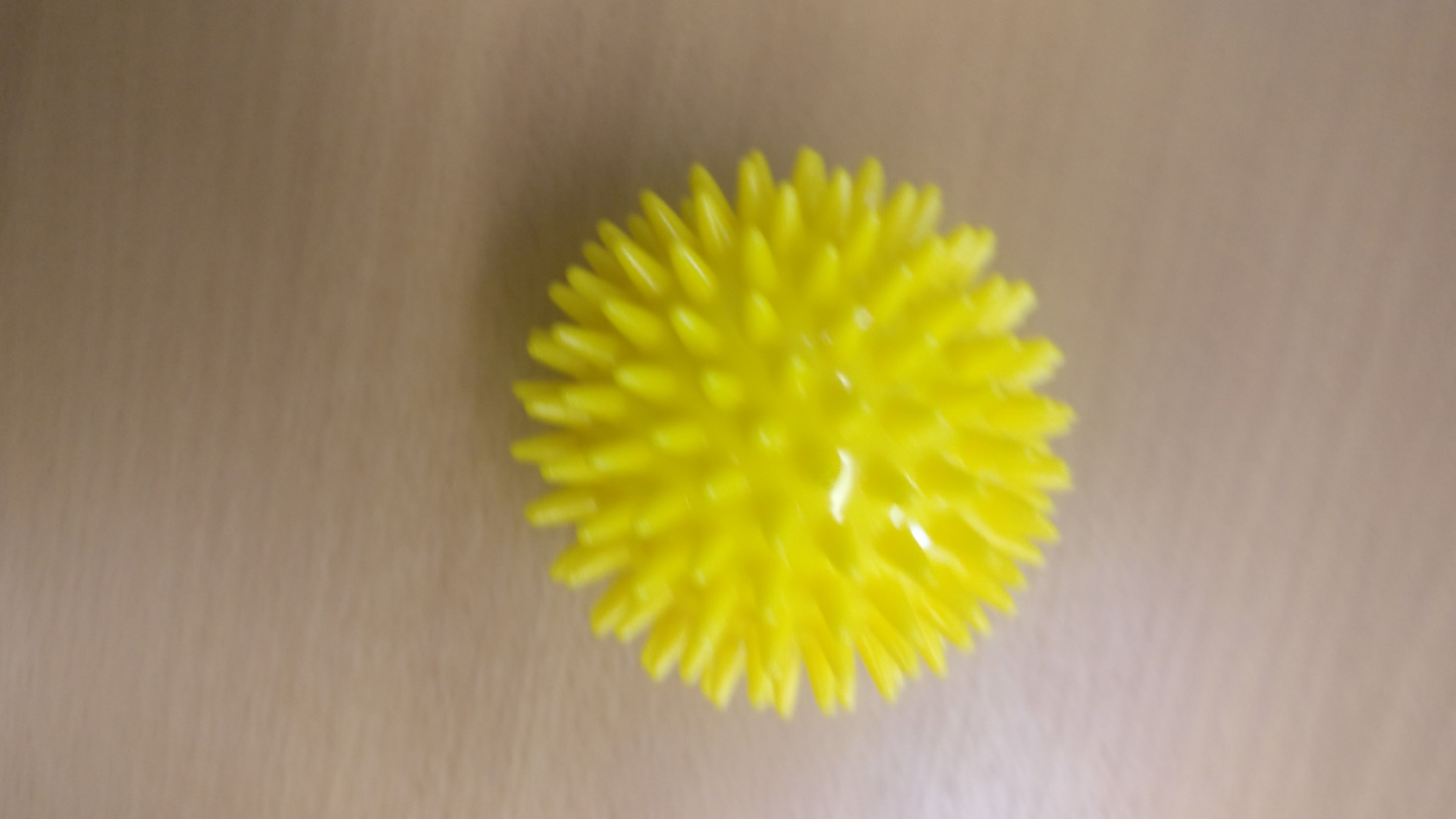 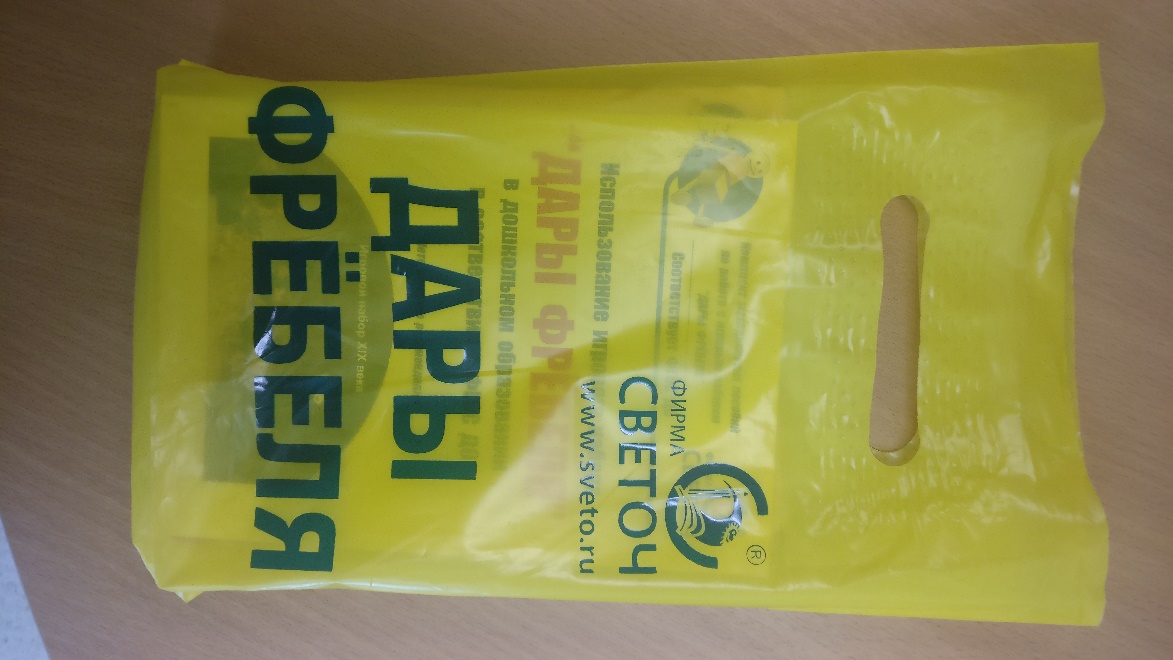 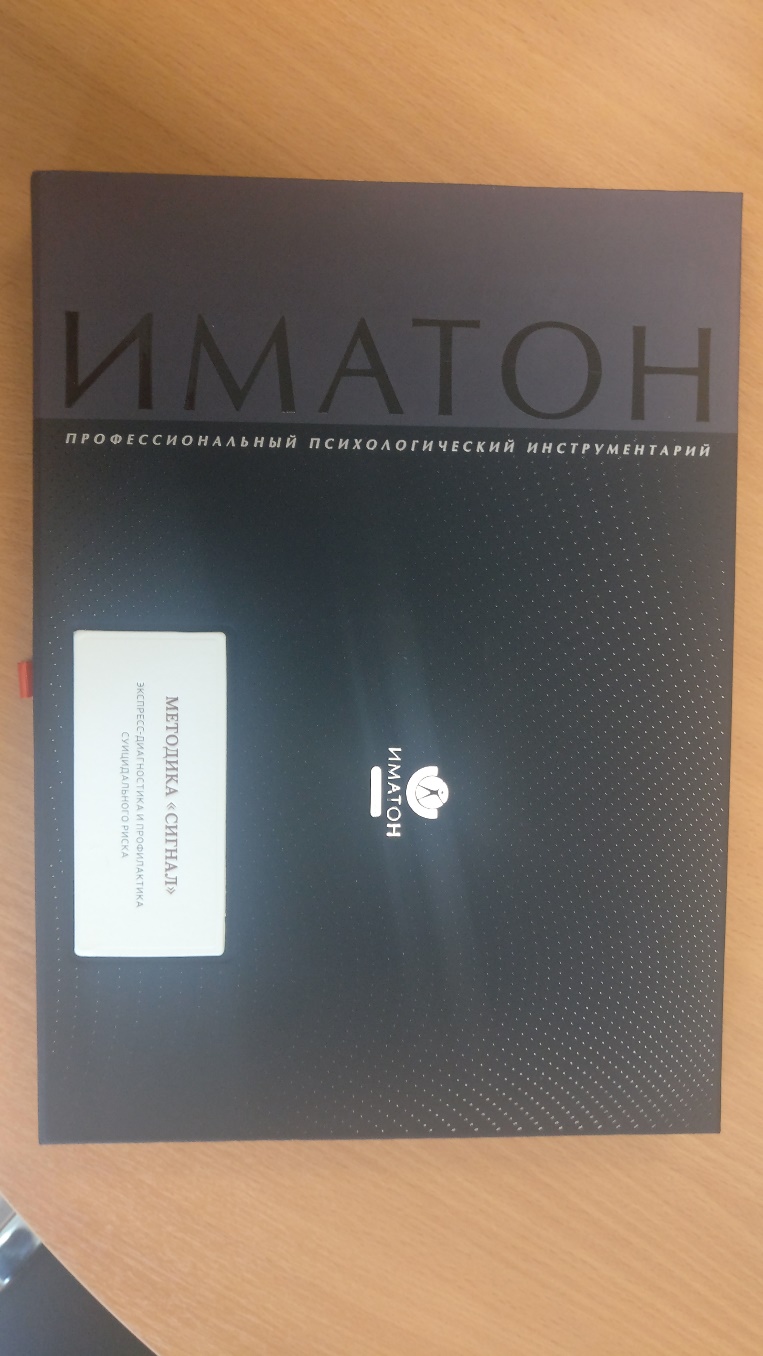 